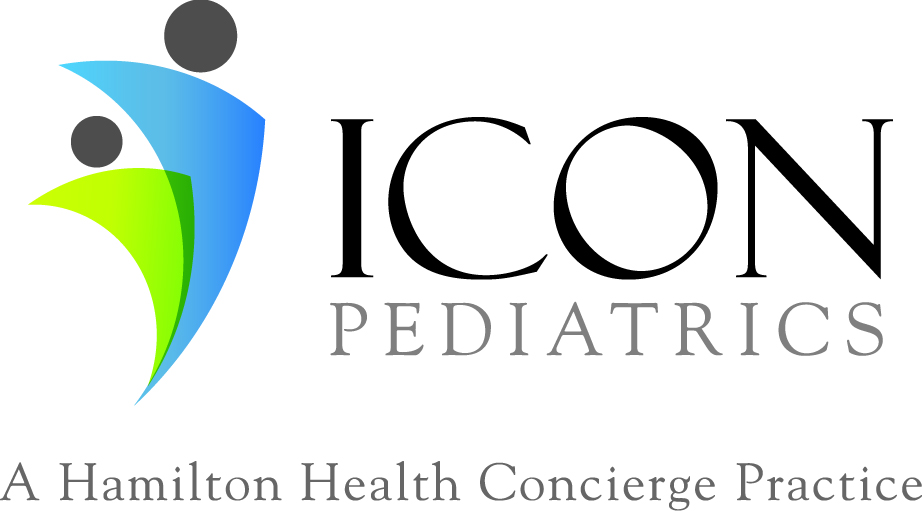 CONFIDENTIAL – PATIENT INFORMATION SHEET / CONSENT FORMPatient: __________________________________________________ Nickname: __________________Social Security Number: ______________________ 	Home Phone #: _____________________________ □ Male		□ Female	Birth Date: ______________  Address: _________________________________ City: ______________________ Zip Code: _________Child lives with: 	□ Mother	□ Father	□ Both		□ Guardian/Foster ParentRace:     _____ American Indian or Alaska Native   _____ Asian   _____ Black or African American	_____ Native Hawaiian or other Pacific Islander    _____ WhiteEthnicity:	_____ Hispanic or Latino     _____ Not Hispanic or LatinoPreferred Language:	_______________________________________Legal Mother’s/Legal Guardian’s Name: __________________________________________________Cell #: ____________________________  Email: ____________________________________________Legal Father’s/Legal Guardian’s Name: __________________________________________________Cell #: ____________________________  Email: ____________________________________________Responsible Party: ____________________________________ Relationship: _______________________GUARANTOR INFORMATIONName: _______________________________________________________________________________Street Address: ________________________________________________________________________City/State: ________________________________________________ Zip Code: ___________________Home Phone: ___________________ Cell Phone: ___________________ Work Phone: _____________Social Security Number: ___________________ Date of Birth: ________________ Sex: _____ M  _____ FGURANTOR EMPLOYER INFORMATIONEmployer Name: ________________________________________Phone Number___________________Employer Address: ______________________________ City/State/Zip Code ______________________PRIMARY INSURANCE INFORMATIONName of Insurance Company: _____________________________________________________________Insurance ID Number ___________________________________________________________________Policy Holder Name: Last _________________________ First _________________________ MI_______Social Security Number: ________________________ Sex: _____ M  _____ F    Date of Birth __________SECONDARY INSURANCE INFORMATIONName of Insurance Company: _____________________________________________________________Insurance ID Number ___________________________________________________________________Policy Holder Name: Last _________________________ First _________________________ MI_______Social Security Number: ________________________ Sex: _____ M  _____ F    Date of Birth __________CONSENT FOR TREATMENT: I hereby authorize medical treatment for the above named child. I authorize emergency medical treatment for the above names child, in the event, that he/she is brought into this medical practice by any person other than myself.				__________ InitialsAUTHORIZATION AND RELEASE:I hereby acknowledge that I have received a copy of this medical practice’s HIPAA-Notice of Privacy Practices. I further acknowledge that a copy of the current notice is made available/posted in the waiting area, and that I will be offered a cop0y of any amended notice of Privacy Practices at each appointment. Icon Pediatrics may disclose immunization records to schools and day care only for the purpose of registration/admittance requirements upon my verbal request.__________ InitialsI hereby authorize Icon Pediatrics to access medication history, without limitation or exclusion, as is required and/or reasonably advisable to disclose, process, retrieve, transmit, and view the patient’s medication.__________ InitialsI agree to be responsible for the payment of all services rendered on my behalf or my dependents.__________ InitialsEmergency Contact information(OTHER THAN PARENT/GUARDIAN)(THIS IS NOT A 3RD Party Authorization to Treat – Please complete additional form):Name: _____________________________________________ Relationship: ______________________Address:____________________________________________  Phone #: _________________________Parent/Guardian Signature: _________________________________________ Date: ______________Print Name: _______________________________________ Relationship: ______________________Pharmacy Name: __________________________________ Phone Number: _____________________Address: ______________________________________ City/State: _____________________________